Měření elektrického prouduElektrický proud měříme přístrojem ampérmetr, který má schematickou značku: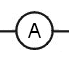 Zapojení v obvodu musí být sériově (za sebou), jinak hrozí zkrat, zničení ampérmetru nebo i požár.Schéma zapojení – str. 96, vyber a jedno zakresli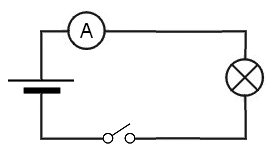 Univerzální měřící přístroje (digitální) měří i napětí a další fyzikální el. veličiny.Stavba nervové soustavy:a) centraMícha- uložena v páteři- vystupují z ní míšní nervy- některé podněty mícha předává do mozku, některé vyhodnocuje                sama např. vrozené reflexy (pocení, močení, dýchací pohyby bránice…), pohyby svalů končetin a trupuMozek- uložen v lebce- vystupují z něj hlavové nervy- má několik částí:zadní mozekprodloužená mícha - centrum pro řízení srdce, dýchacích pohybů,                                       polykánímost Varolův - vylučování slin a slzmozeček - centrum pro rovnováhustřední mozek- řídí pohyb očí, prochází tu zprávy ze zrakového a                                sluchového ústrojípřední mozekmezimozek - kontroluje a vybírá informace pro koncový mozek                           - je tu podvěsek mozkový (hypofýza)                           - centrum sytosti a hladu, regulace teploty, agrese,                              Strachukoncový mozek - má 2 polokulovité části (hemisféry), které se                                 člení do laloků a závitů. Na povrchu hemisfér je šedá kůra mozková, která je místem myšlenkové činnosti (centrum pro myšlení a řeč, zrak, sluch, paměť, pohyb…)b) obvodové nervy    = všechny nervy mimo mozek a míchu    - př. 12 mozkových nervů, 31 párů míšních nervů    - 2 typy nervových vláken: dostředivá (smyslová, vedou vzruchy z smyslových čidel do centrální nervové soustavy)odstředivá (motorická, vedou reflexní odpověď k výkonným orgánům)Reflexní oblouk: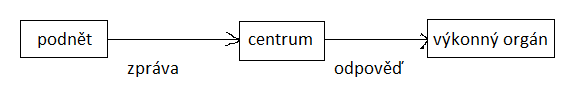 ANORGANICKÉ  SLOUČENINYNázvosloví anorganických sloučeninČeské názvosloví vytvořil Emil Votoček. Název anorganické sloučeniny je většinou dvouslovný:1) podstatné jméno např. oxid, chlorid2) přídavné jméno - tvořeno názvem druhého prvku a příponou                                     oxidačního číslaoxidační číslo = zdánlivý náboj prvku ve sloučenině                         - zapisuje se římskou číslicí ke značce prvku ve sloučenině                           vpravo nahoruP2VO5-II! Součet oxidačních čísel všech atomů ve sloučenině je roven nule!Př. CO2 → CIVO2-IIIV . 1 + (-II) .2 = 4 + (-4) = 0   Al2O3 → Al2IIIO3-IIIII . 2 + (-II) . 3 = 6 + (-6) = 0Pokud tedy znám oxidační číslo jednoho prvku, mohu dopočítat oxidační číslo prvku druhého.Kde vezmu ox. číslo jednoho prvku? Dle čísla skupiny PSP a také se naučíme určité prvky a jejich ox. čísla zpaměti :)Každému oxidačnímu číslu je přiřazeno zakončení přídavného jména:I.	- ný	př. sodný, draselnýII.	- natý	př. vápenatý, zinečnatýIII.	- itý	př. hlinitý, fosforitýIV.	- ičitý	př. uhličitý, křemičitýV. 	- ečný, - ičný	př. fosforečný, dusičnýVI.	- ový	př. sírový, chromovýVII.	- istý	př. manganistý, jodistýVIII. 	- ičelý	př. osmičelýChemický vzorec anorganických sloučenin je zapsán značkami prvků v opačném pořadí než v názvu.Př. chlorid sodný    NaClObyvatelstvo a sídlaObyvatelstvo- na Zemi žije asi 7 miliard lidí- změny počtu obyvatel na daném území jsou výsledkem pohybu obyvatel:a) přirozený pohyb obyvatelstva     - je dán porodností (počet narozených na 1000 obyvatel za 1 rok)       a úmrtností (počet zemřelých na 1000 obyvatel za 1 rok)porodnost > úmrtnost = přirozený přírůstek       porodnost < úmrtnost = přirozený úbytekb) územní pohyb obyvatelstva = migrace     - stěhování obyvatel probíhá v rámci sídla, kraje, státu nebo světadílu       vystěhovalectví = emigrace      přistěhovalectví = imigraceStruktura obyvatelstva:1) dle pohlaví: muži, ženy2) dle věku:děti a mládež (0-14 let, předproduktivní věk)lidé v produktivním věku (15-64 let)starší lidé (nad 65 let, postproduktivní věk)  Rozvojové země mají mnoho obyvatel v kategorii 0-14, vyspělé země naopak nad 65 let.3) dle ras:europoidnímongoloidnínegroidníMíšenci: mulat (europoidní + negroidní)  mestic (europoidní + mongoloidní)zambo (negroidní + mongoloidní)Rasismus = vědecky nepodložená a nesprávná teorie, která nadřazuje jednu lidskou rasu nad druhou4) dle národnosti:Národ = seskupení lidí, kteří žijí na společném území, mají společnou historii, jazyk a kulturuVýjimka: Kanaďané, Švýcaři - mají více jazykůRomové - nemají společné územíNárodnost = příslušnost k určitému národu5) dle náboženství:- světová náboženství: křesťanství (římskokatolické, protestantské,                                                                pravoslavné)                                         islám                                         judaismus                                         hinduismus                                         budhismus- lidé bez náboženského vyznání = nevěřící- lidé popírající existenci Boha nebo jiných nadpřirozených sil = ateistéSídla- lidé jsou na Zemi rozmístěni nerovnoměrně- rozlišujeme 2 druhy sídel: venkovská a městská- každé sídlo plní nějaké funkce př. obytná, pracovní, vzdělávací, rekreační- urbanizace = proces poměšťování obyvatelstva- hrozbou současných velkoměst je přelidnění a růst chudinských čtvrtí tzv. slumůROZVOJ HOSPODÁŘSTVÍ V ČESKÝCH ZEMÍCH2. pol. 19. stol. -  nejrozvinutější část Rakouskapředpoklady: vysoká hustota obyvatel, dostatek nerostných surovindoprava:automobil – Kopřivnice – PräsidentMladá Boleslav – Laurin a Klement (Škoda od r. 1925)1. let – 1911 – Jan Kašpar (Pardubice – Praha)Všeobecná zemská výstava v Praze – 1891předvedeny výrobky průmyslových odvětví (strojírenství, cukrovarnictví)České vynálezy 18.- 19. století 		(doplň vynálezce + vynález – učebnice str. 90)